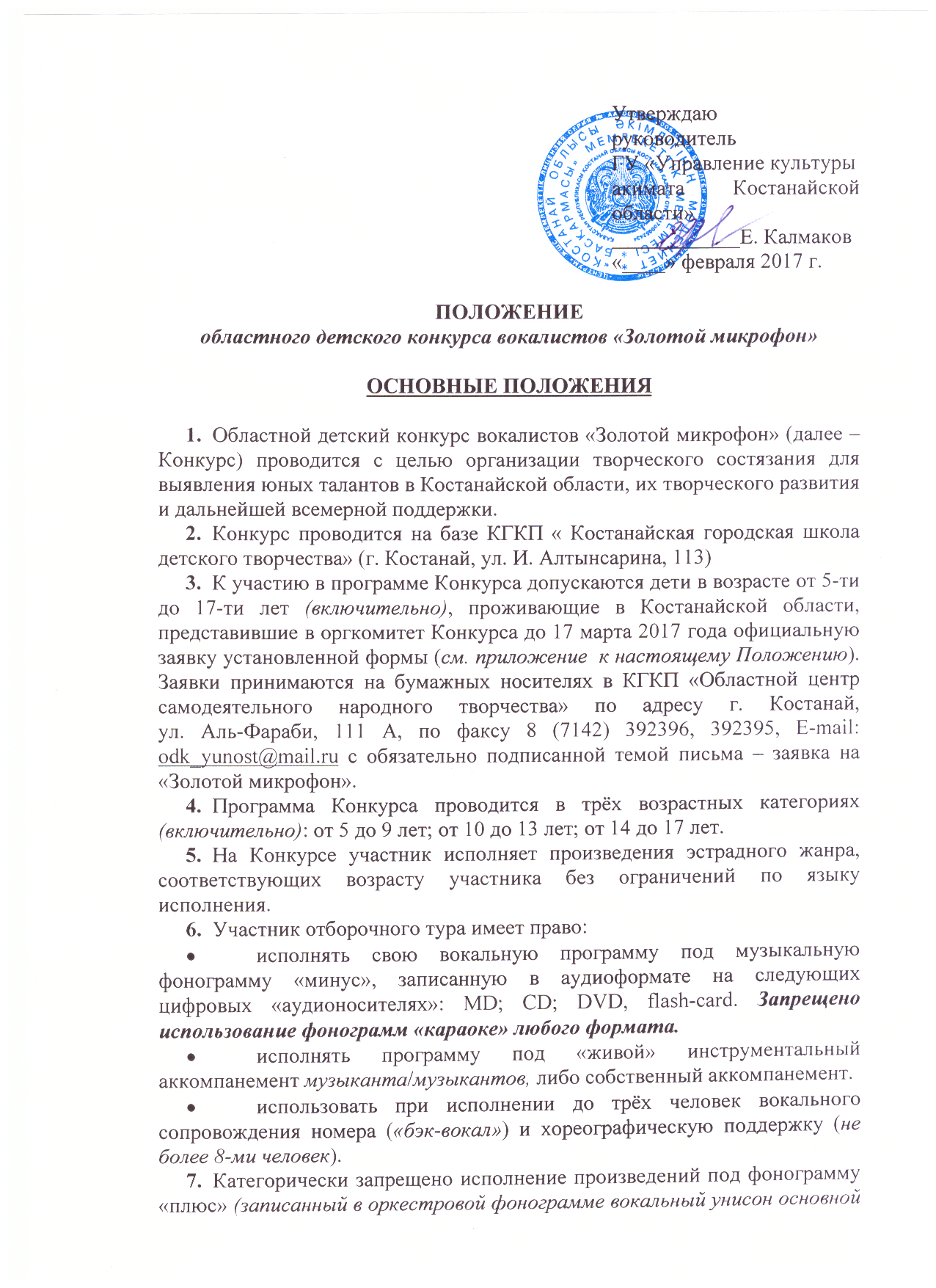 вокальной партии), запрещено также использование фонограмм с «бэк-вокальными» партиями, среди которых имеется и звучащая в унисон основной вокальной партии длительностью более чем два такта произведения. Перечисленные нарушения являются основанием для исключения участника из конкурсной программы. ОРГАНИЗАЦИОННЫЕ ПОЛОЖЕНИЯДля решения всех вопросов по организации и  проведению Конкурса создается организационный комитет (далее – Оргкомитет). Председателем Оргкомитета является Калмаков Ерлан Болатович – руководитель ГУ «Управление культуры акимата Костанайской области». Расходы по участию в конкурсе (проезд, проживание, питание, костюмы,  фонограмм и др.) несут участники конкурса, либо лица (организации), их представляющие. Оргкомитет оказывает содействие в бронировании жилья и организации питания для делегаций.ЖЮРИ КОНКУРСАЖюри Конкурса формируется из числа профессиональных исполнителей, известных музыкантов, деятелей культуры и искусств Костанайской области Республики Казахстан. Цель работы жюри – выявление талантов, определение лучших исполнителей.ПРОГРАММА КОНКУРСА25-26 марта 2017 года проводятся конкурсные выступления по следующему графику:25 марта (I отборочный тур)12.00 ч. – первое произведение младшая группа (5 – 9 лет);15.00 ч. – первое произведение средняя группа (10 – 13 лет);18.00 ч. – первое произведение старшая группа (14 – 17 лет).26 марта (II финальный тур)12.00 ч. – второе произведение младшая группа (5 – 9 лет);15.00 ч. – второе произведение средняя группа (10 – 13 лет);18.00 ч. – второе произведение старшая группа (14 – 17 лет).Официальная жеребьёвка порядка выступлений участников Конкурса проводится 25 марта в 10.00 ч. одновременно для всех возрастных групп. Гала-концерт победителей Конкурса пройдет 27 марта в 14:00 час., на базе КГКП «Костанайская городская школа детского творчества».ИТОГИ КОНКУРСА И ОПРЕДЕЛЕНИЕ ПОБЕДИТЕЛЕЙПроцедура оценки участников Конкурса за каждое выступление – открытая (по 10-ти балльной системе). Каждый член жюри публично показывает свою оценку в концертном зале сразу после каждого выступления. Сумма оценок всех членов жюри составляет рейтинг участника.Жюри, по результатам финальных выступлений, на общем заседании 26 марта, определяет победителей Конкурса в каждой возрастной группе.Решение общего заседания членов жюри – окончательное, обсуждению, пересмотру не подлежит.ИНФОРМАЦИОННЫЕ ПАРТНЕРЫ КОНКУРСАКостанайский областной филиал АО РТРК «Қазақстан»; Региональная газета «Костанайские новости».